Please fill in all the applicable information on this form and return to me either electronically (via Jhinspireawards@gmail.com) or as a postal document (address available on request).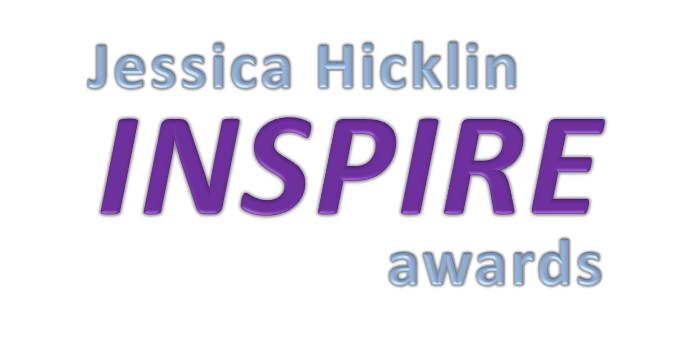 Nominee information:Nominator information:Full name of nominee:Full name of nominee:Age and date of birth of nominee:Age and date of birth of nominee:Age:D.O.B.Private category award(s) nominated for:Private category award(s) nominated for:Please detail below the reasons for your nomination: (please be as detailed as possible)Please detail below the reasons for your nomination: (please be as detailed as possible)Any other relevant information about nominee:Any other relevant information about nominee:Full name of nominator:Full name of nominator:Age and date of birth of nominator:Age and date of birth of nominator:Age:D.O.B.Relationship to nominee:Relationship to nominee:Contact information: (e-mail, mobile or address)Contact information: (e-mail, mobile or address)Preferred time and day of contact:Preferred time and day of contact:Day:Times:Any other relevant information about nomination/nominee/nominator:Any other relevant information about nomination/nominee/nominator: